December 20, 2016Re:	Petition of Duquesne Light Company for Approval of its Energy Efficiency and Conservation Phase III Plan	Citizen Power, Inc.’s Petition to Withdraw 	Docket No. M-2015-2515375TO ALL PARTIES:	On January 4, 2016, Citizen Power, Inc. (Citizen Power) filed the “Petition to Intervene of Citizen Power, Inc.” (Petition to Intervene) in the above-captioned proceeding.  In her Scheduling Order dated January 7, 2016, Administrative Law Judge Katrina L. Dunderdale granted the Petition to Intervene.On October 24, 2016, Citizen Power filed the “Petition to Withdraw of Citizen Power, Inc. and Notice of Change in Address” (Petition to Withdraw).  That Petition averred that Citizen Power was temporarily suspending legal advocacy operations, and so was unable to continue its participation in this proceeding.  Petition to Withdraw at 1.  In addition, Citizen Power advised the Commission that the contact information for its counsel would change, effective November 1, 2016.  After that date, Citizen Power asked that correspondence for Citizen Power in this matter be addressed to:Theodore Robinson5274 Duncan St.Pittsburgh, PA  15201Petition to Withdraw at 2.Pursuant to Section 5.94 of our Regulations, 52 Pa. Code § 5.94, parties in a contested proceeding have ten (10) days to notify the Commission as to whether they object to the withdrawal of a pleading.  No objections were received concerning the Petition to Withdraw.  Since we find that the request to withdraw from this proceeding is in the public interest, we shall grant Citizen Power’s Petition to Withdraw.Should you have any questions you may contact the Office of Special Assistants, Cheryl Walker Davis, Director.  Please direct your inquiry to Jonathan Nase, Deputy Director - Legal at (717) 787-3490 or jnase@pa.gov.								Sincerely,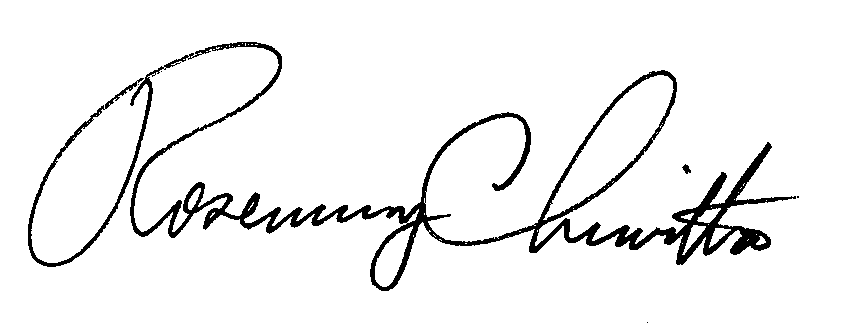 								Rosemary Chiavetta								Secretary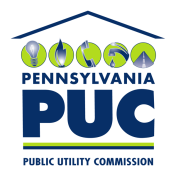  PUBLIC UTILITY COMMISSIONP.O. IN REPLY PLEASE REFER TO OUR FILEM-2015-2515375